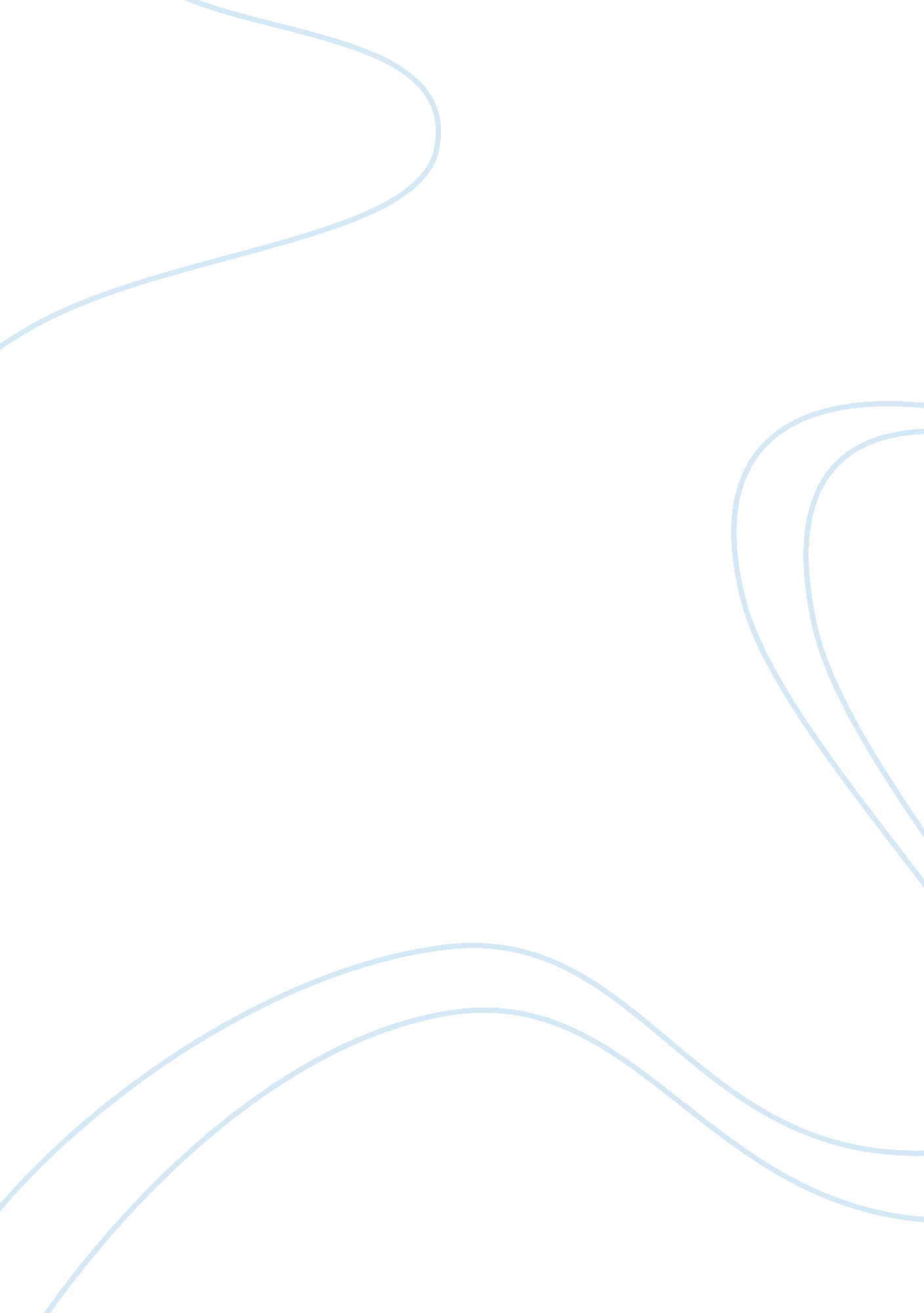 The role of women in pride and prejudice by jane austinBusiness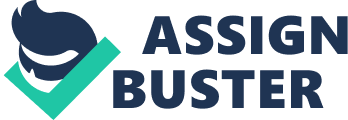 Because of Elizabeth’s self-determination, Jane’s optimism, Mrs. Bennet’s foolishness, and Lydia’s rebelliousness, the role of women is displayed in Jane Austen’s Pride and Prejudice. Elizabeth displays her independence when not having an immediate marriage and rejecting Mr. Darcy’s proposal. She also shows her observance as she sees Mr. Bingley as a kind-hearted man and Lady Catherine de Bourgh as a control addict. Additionally, Jane’s ideal traits are seen when she marries for love and is recognized as the optimal sister. Jane expresses her optimism as she sees the best in her family and believes that Mr. Bingley still loves her. Furthermore, Mrs. Bennet’s concern comes into play when she ensures that each of her daughters marries and becomes financially supported. Along with her worry, she is uncivilized, especially when she humiliates her family and allows her daughters to devote all their time to finding a partner. To conclude, Lydia’s rebelliousness is displayed when she marries Wickham and puts her sisters’ future marriages in danger. She is also quite silly considering she goes about the town collecting gossip and flirting with young men. Since the women have multiple characteristics, their roles differ from each other and show the significance of the women in the novel as a whole. The role of women in Pride and Prejudice gives a representation of women’s society that continues to be expressed today. 